The Housing Board 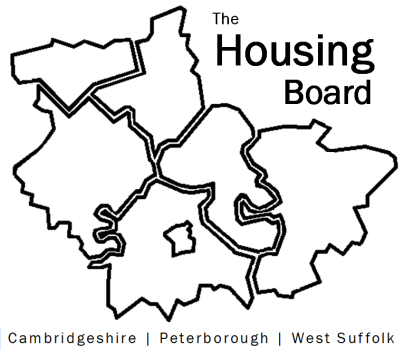 Cambridgeshire | Peterborough | West SuffolkMeeting from 10:30 to 12:00, Friday 11 September 2020To be held online via Microsoft Teams: please open the meeting invite to click on the linkThe Housing Board Cambridgeshire | Peterborough | West SuffolkMeeting from 10:30 to 12:00, Friday 11 September 2020To be held online via Microsoft Teams: please open the meeting invite to click on the linkThe Housing Board Cambridgeshire | Peterborough | West SuffolkMeeting from 10:30 to 12:00, Friday 11 September 2020To be held online via Microsoft Teams: please open the meeting invite to click on the linkA G E N D AA G E N D AA G E N D AItemLeadWelcome/apologiesActions of previous meeting to approve, and matters arising.  Meeting papers available at www.cambridgeshireinsight.org.uk/housingboardSuzanne HemingwayOutline of planned drugs / alcohol bid for Cambridgeshire and PeterboroughJoe Keegan	 (10.30)Progress on Draft Housing Related Support Strategy ARC4 report and incorporating East CambsOur plan to take forward the Arc4 actions from CPSB… shall we convene a smaller group to work on this?Lisa SparksSuzanne HSummary of Next Steps bidsSue BeecroftPeople with No Recourse How many people are still being accommodated by Councils What do we all plan to do when the deadline expires next Weds beyond which we can no longer accommodate?AllUpdatesHealth: track and trace / recovery groups and housing (tentative)MAIC statsHousing related support updateVal Thomas and Iain GreenSue BeecroftLisa SparksAOBFuture meeting dates:  25 September 10:30 am – 12.00 pm